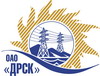 Открытое акционерное общество«Дальневосточная распределительная сетевая  компания»ПРОТОКОЛ ПЕРЕТОРЖКИПРЕДМЕТ ЗАКУПКИ: право заключения Договора поставки автотехники: «Легковой бригадный автомобиль повышенной проходимости ГАЗ (бензин)» для нужд филиала ОАО «ДРСК» «Амурские электрические сети». Закупка проводится  согласно ГКПЗ 2014г. раздела  2.2.2 «МТПиР»  № 2690 на основании указания ОАО «ДРСК» от  14.08.2014 г. № 199.Плановая стоимость:  600 000,00 руб. без учета НДСПРИСУТСТВОВАЛИ: два члена постоянно действующей Закупочной комиссии 2-го уровня. Информация о результатах вскрытия конвертов:Процедура переторжки была проведена в электронном сейфе ЭТП b2b-energo.Дата и время начала процедуры переторжки с предложениями участников: 15:00 местного времени   22.09.2014Ни один из участников не изъявил желания участвовать в процедуре переторжки.РЕШИЛИ:Утвердить протокол переторжки№ 489/МТПиР-Пг. Благовещенск________22.09.2014 г.Ответственный секретарьТехнический секретарь_______________________________________________О.А. МоторинаГ.М. Терёшкина